Publicado en Madrid el 26/09/2019 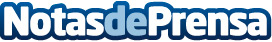 Una manera de descubrir como se elabora la auténtica Anchoa de Santoña en Conservas EmiliaConservas Emilia es una conservera de Santoña bien conocida a nivel nacional por la calidad de sus productos y la excelencia de sus instalacionesDatos de contacto:GustavoNota de prensa publicada en: https://www.notasdeprensa.es/una-manera-de-descubrir-como-se-elabora-la Categorias: Nacional Gastronomía Cantabria Consumo Servicios Técnicos http://www.notasdeprensa.es